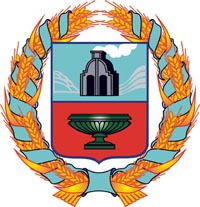 СОБРАНИЕ ДЕПУТАТОВ ЗАВОДСКОГО СЕЛЬСОВЕТАТЮМЕНЦЕВСКОГО РАЙОНА  АЛТАЙСКОГО КРАЯРЕШЕНИЕ  03.04.2019                                                                                         № _62____                                  п.ЗаводскойО принятии Устава муниципальногообразования Заводской сельсоветТюменцевского района Алтайскогокрая        В соответствии со статьёй 44 Федерального закона от 6 октября 2003 года №131-ФЗ «Об общих принципах организации местного самоуправления в Российской Федерации и статьёй  22 Устава муниципального образования Заводской сельсовет Тюменцевского района Алтайского краяСобрание депутатов РЕШИЛО:       1.Принять Устав муниципального образования Заводской сельсовет Тюменцевского района Алтайского края.        2.Со  дня вступления в силу настоящего решения признать утратившими силу:-решение Собрания депутатов Заводского сельсовета Тюменцевского района Алтайского края  от 22 ноября 2017 года №11 «О принятии Устава муниципального образования Заводской сельсовет Тюменцевского района Алтайского края;3.Направить Устав муниципального образования Заводской сельсовет Тюменцевского района Алтайского края главе Заводского сельсовета В.П.Панькову для подписания, представления для государственной регистрации в органы юстиции и последующего обнародования.4.Контроль за исполнением настоящего решения возложить на постоянную комиссию по планированию и бюджету (председатель Пентий Е.С.).Глава сельсовета                                                                                  В.П.ПаньковКоррупциогенных факторов не выявлено 03.04.2019 секретарь администрации Л.В.Васильева